DEN ZEMĚ  Den země v roce 2020 oslaví 50 let. Slaví se 22. 4. je věnován včelám. Každoročně se pořádají různé soutěže, setkání, oslavy a další. Jenomže letos se slavit takto nemůže kvůli koronaviru. Mohli bychom ho slavit doma s rodinou. Udělat si na domě výzdobu např. pentle nebo něco barevného můžeme upéct třeba koláče dorty a další. Můžete si také uvařit nějaké tradiční jídlo a najít nějaké zvyky. Nasbírat nějaké barevné květiny a dát si je do domu můžete si zazpívat písně a pustit si muziku.K večeru se s rodinou můžete sejít a popovídat si. Můžete nějak zapřemýšlet, jak by se dala naše země chránit a nevyhazovat různé odpadky do řek, lesů a na ulice. Můžete také přemýšlet o třídění odpadu. Alespoň zapomenete na to co se děje ve světě a u nás.  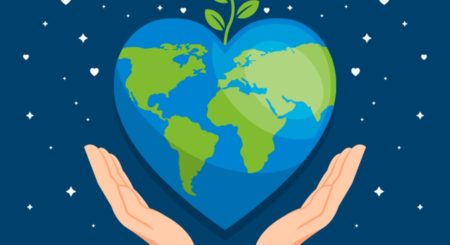 Eliška Vlčková, 22. 4. 2020